HOMEWORK:  MATH 100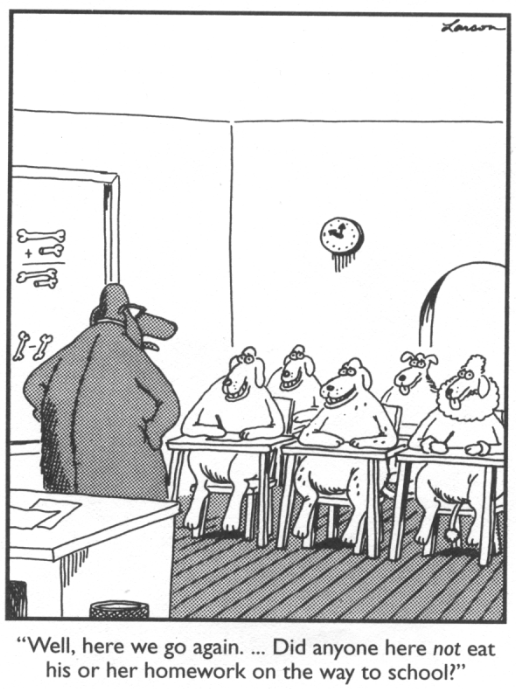 Homework 0:    (Due: midnight, Thursday, 29 August 2019) Briefly provide (in one or two paragraphs) information about yourself that will help me get to know you.  If you wish, you may let the following questions serve as a guide:  Describe your experience with high school math courses. Which was the last math course that you have taken and when? Why are you taking Math 100? Have you chosen a major or minor?What is your career goal? Which other classes are you taking this semester?Are you employed this semester?    Please post your response in Piazza as a private message, with subject: Math 100 HW 0. Register for WileyPlusRead sections 1.1 and 1.2 of the text and be prepared to discuss it on Thursday. Complete Wiley Assignment Zero, no later than August 31. Homework 1Study sections 1.1 and 1.2 of the text.Complete Wiley HW 1.1, no later than September 3.Complete Wiley HW 1.2, no later than September 7. 